EL USO DE ESTE SOFTWARE ES SOLO PARA LA CONFIGURACION DE LA GANANCIA Y EL ECUALIZADOR DEL EQUIPO. ADVERTENCIA: LA MANIPULACION DE ESTE SOFTWARE, DEBE SER REALIZADO “SOLAMENTE” POR PERSONAL CALIFICADO EN EL AUDIO PROFESIONAL, YA QUE UN MAL USO DE ESTE SOFTWARE PUEDE DAÑAR EL MODULO DEL DSP, PERDIENDO ASÍ LA GARANTIA DEL EQUIPO.PASO 1: https://www.alldsp.com/downloadAllControl.php?vers=3_9_0_137704&dir=AD_Audio/3_9_0_137704&name=ADPOWER_AllControlSELECCIONAR OPCION, SEGÚN EL SISTEMA CON EL QUE CUENTE SU DISPOSITIVO (COMPUTADORA, LAPTOP).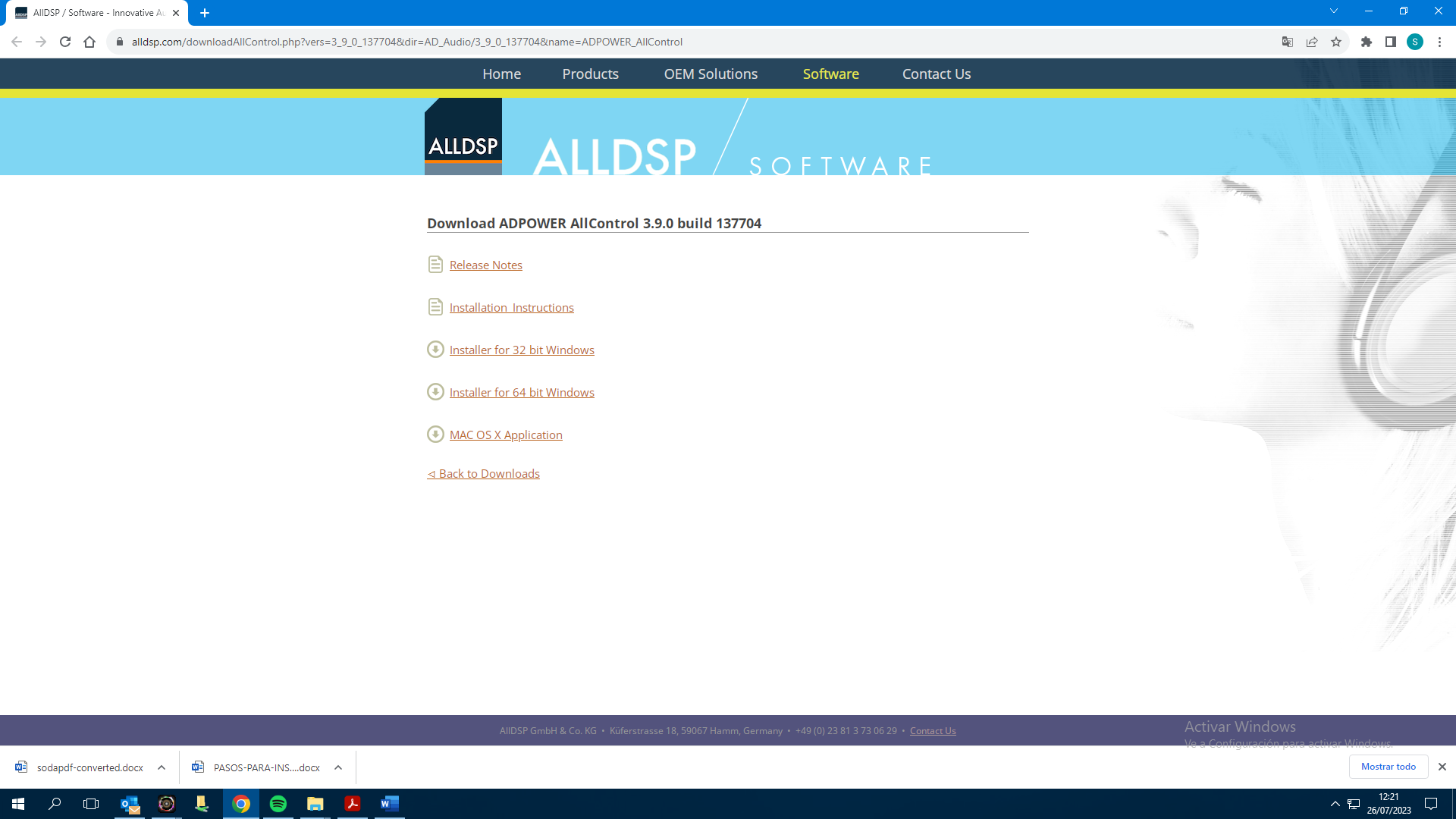 PASO 2: PROCEDER CON LA INSTALACION DEL ARCHIVO EJECUTABLE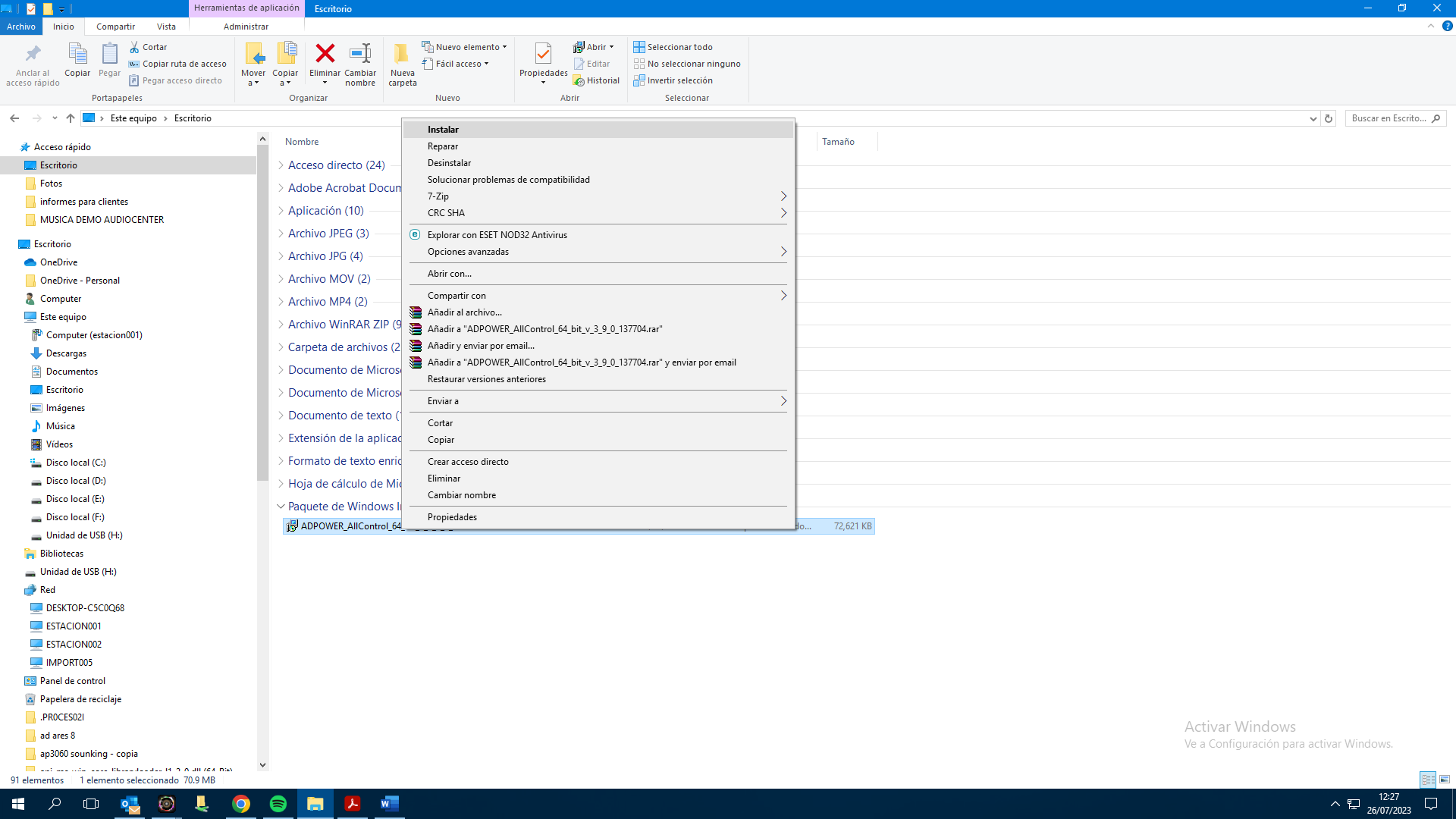 PASO 3: EJECUTAR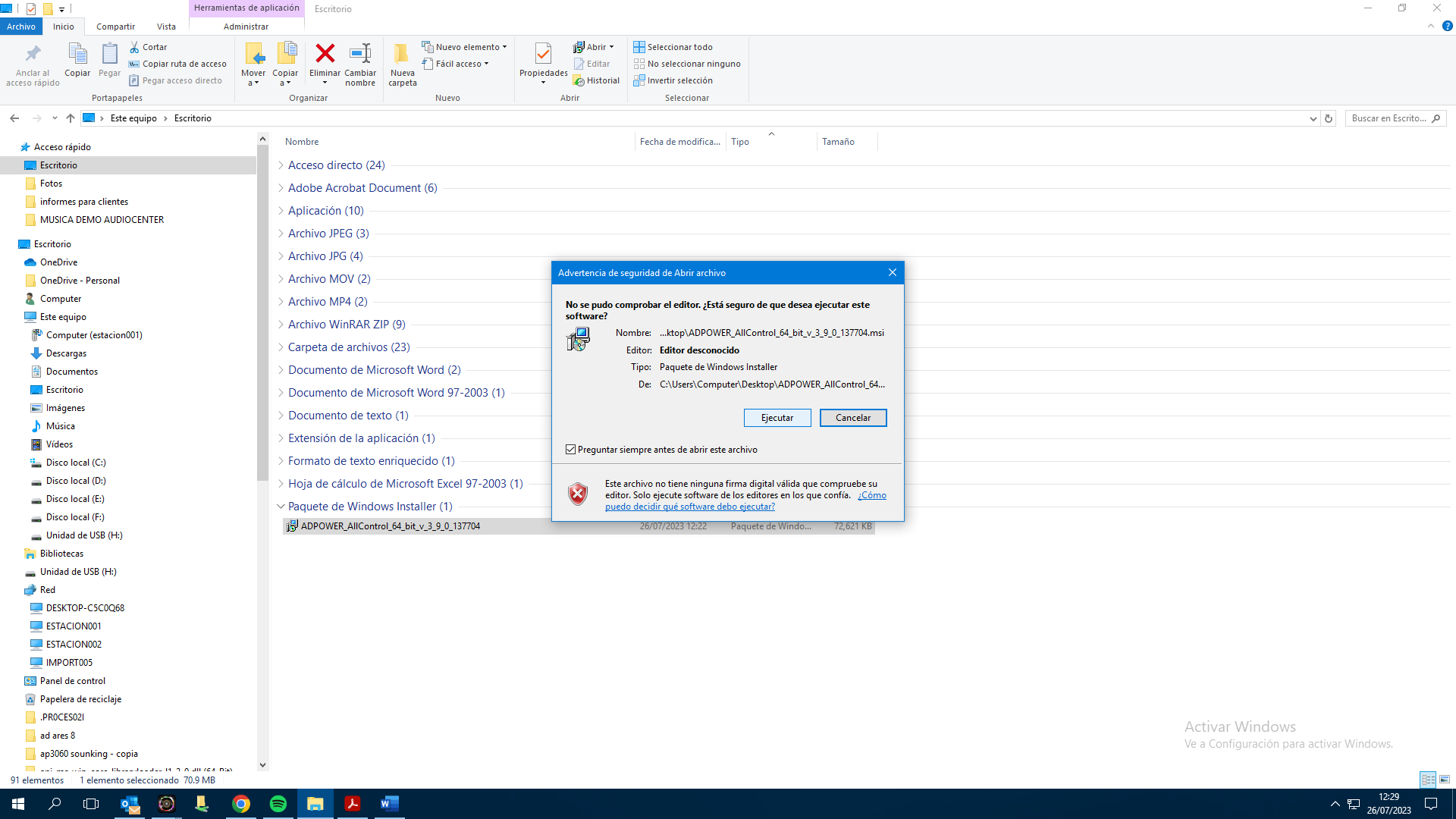 PASO 4: NEXT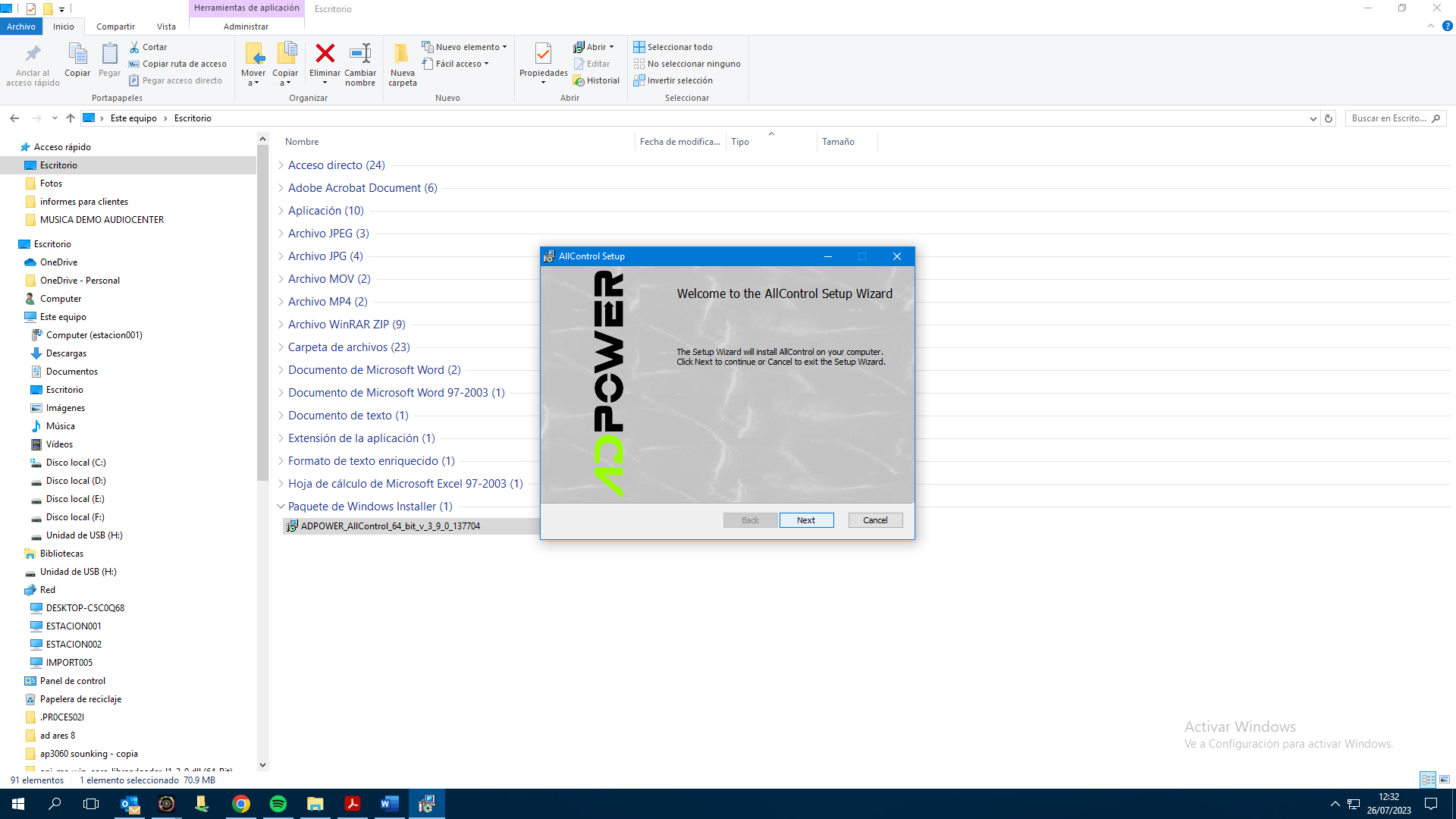 PASO 5: CLICK EN “I ACCEPT” Y LUEGO EN “NEXT”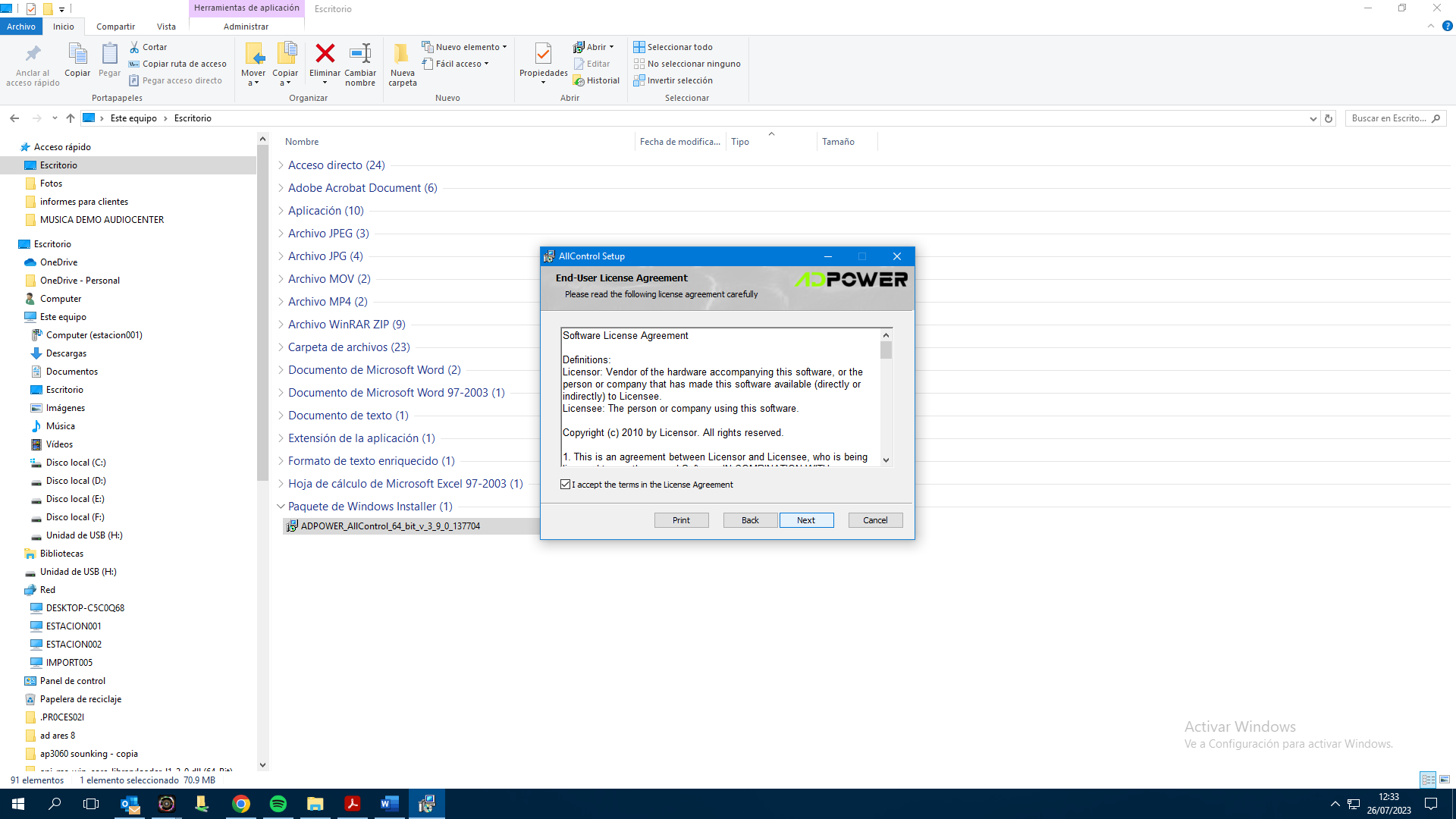 PASO 6: NEXT 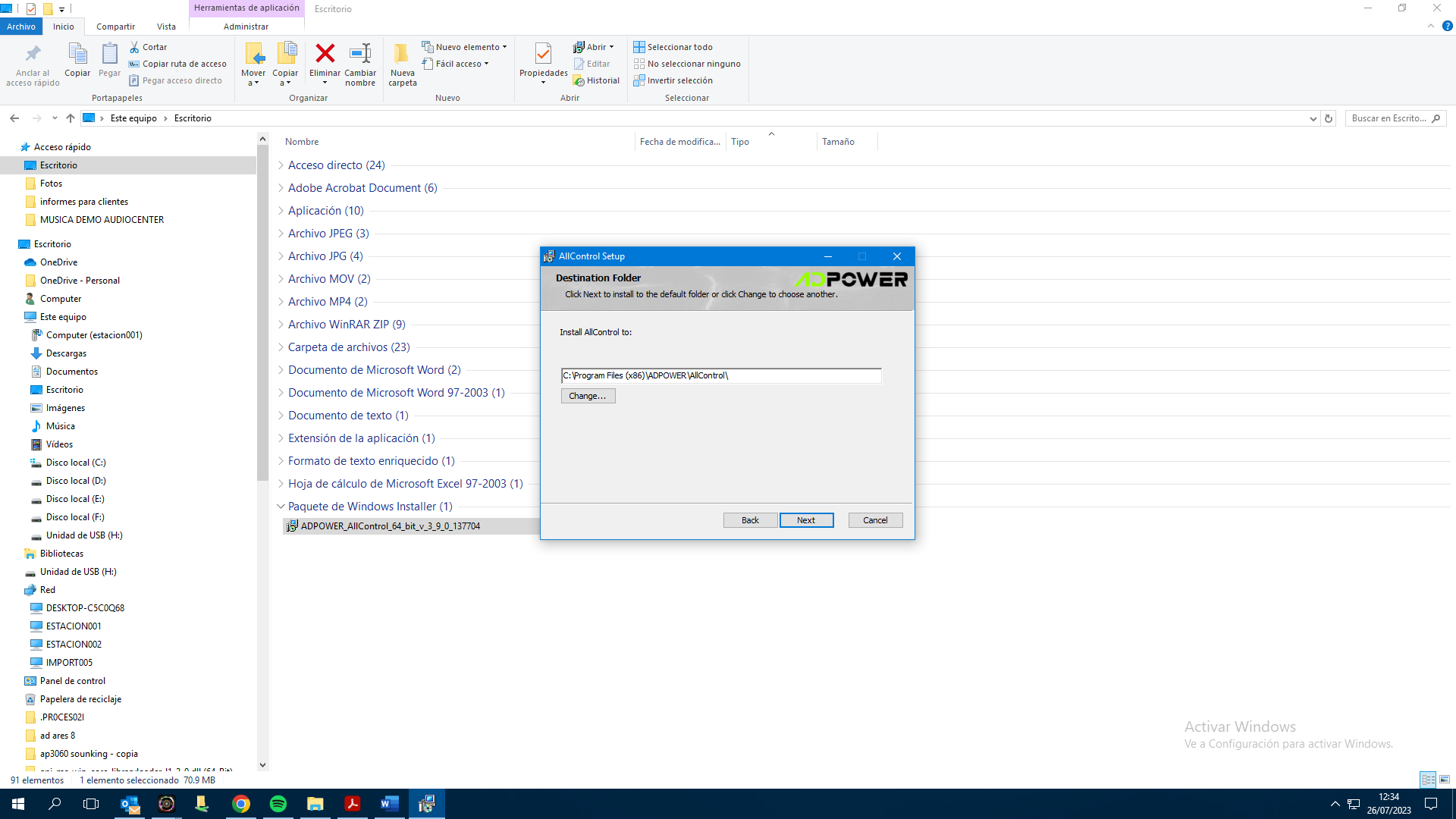 PASO 7: INSTALL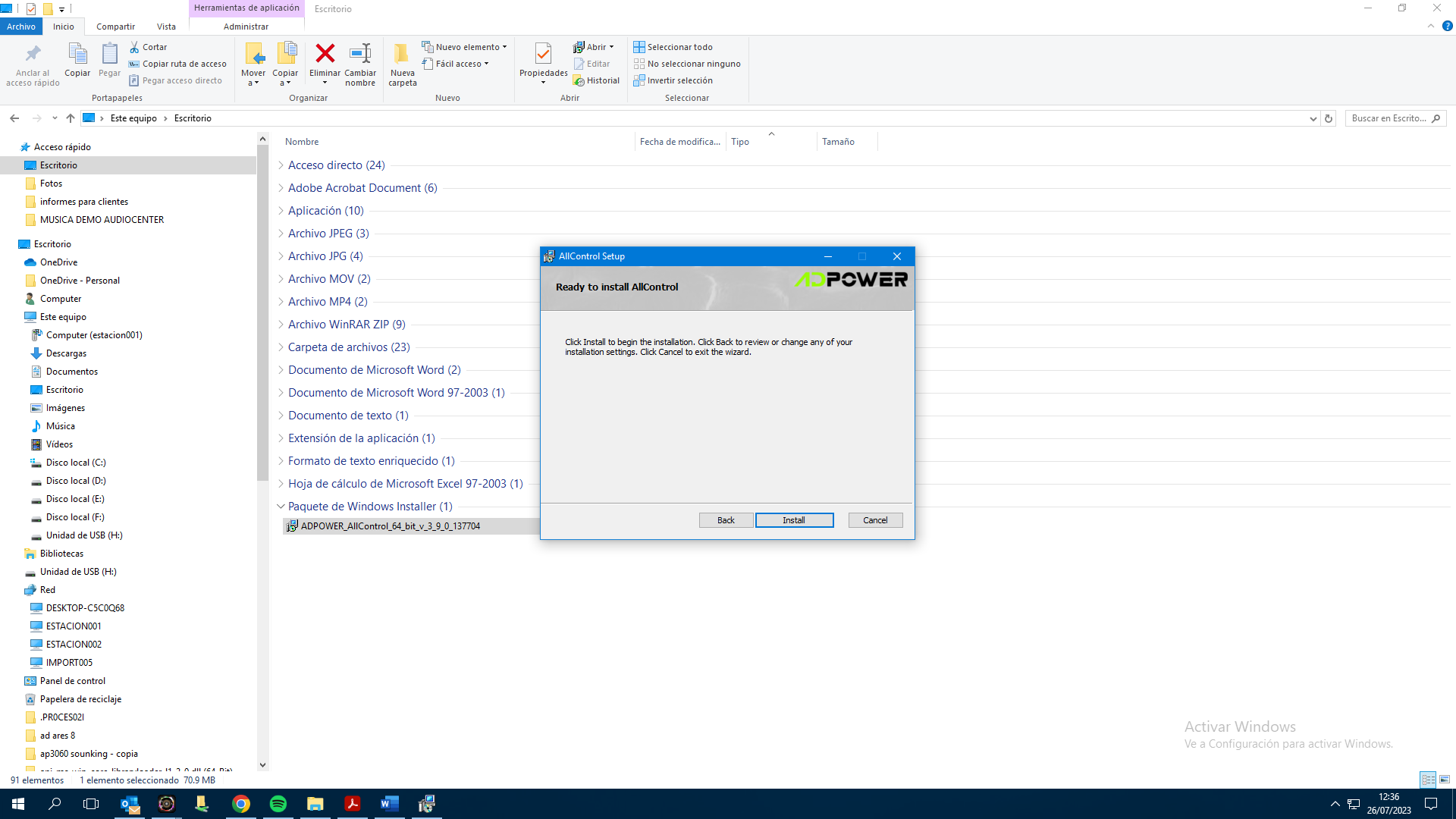 PASO 8: FINISH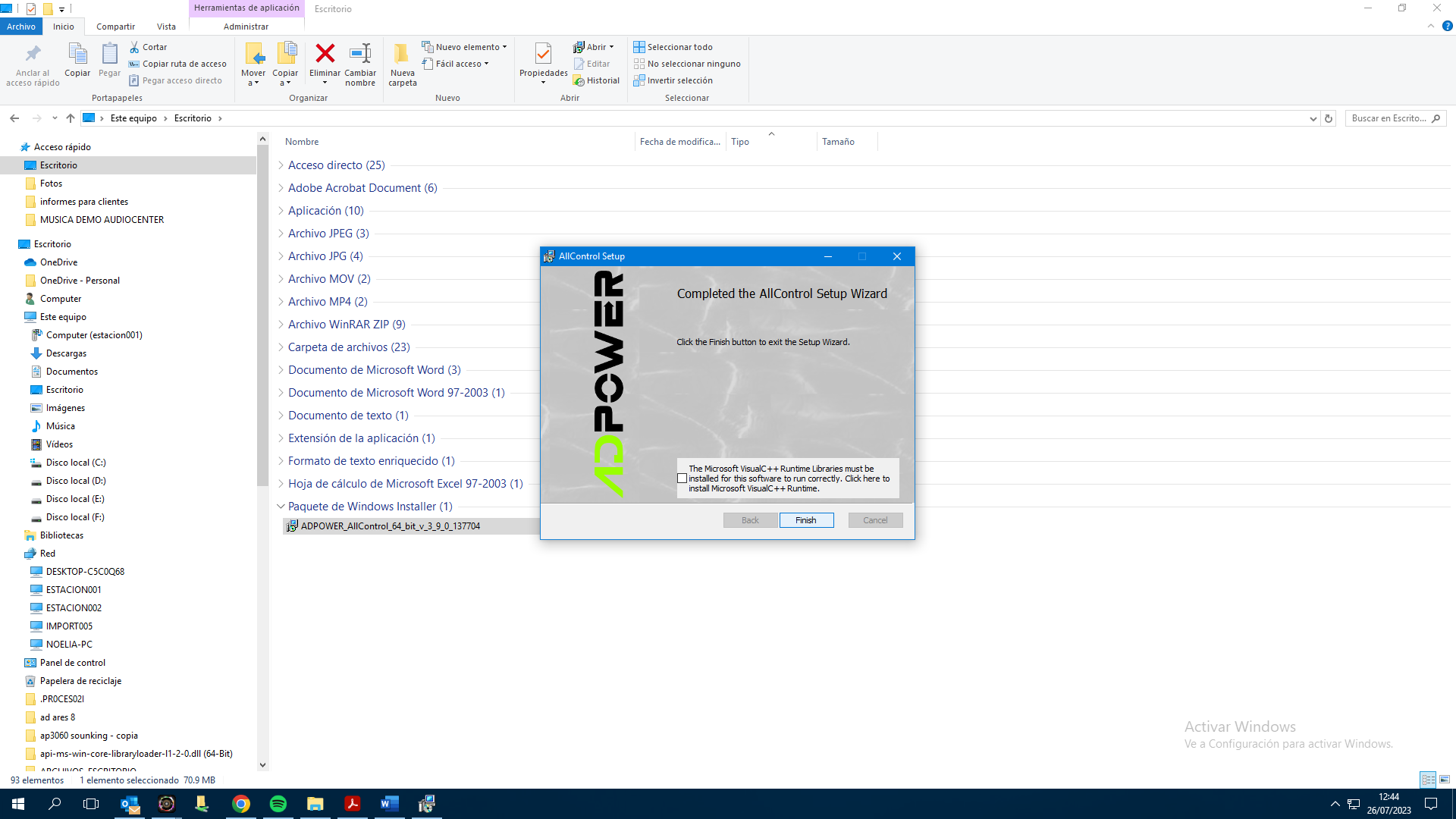 PASO 9: INSERTAR IP:	169.254.123.45, VALIDAR Y DESPUÉS CLICK EN ACEPTAR.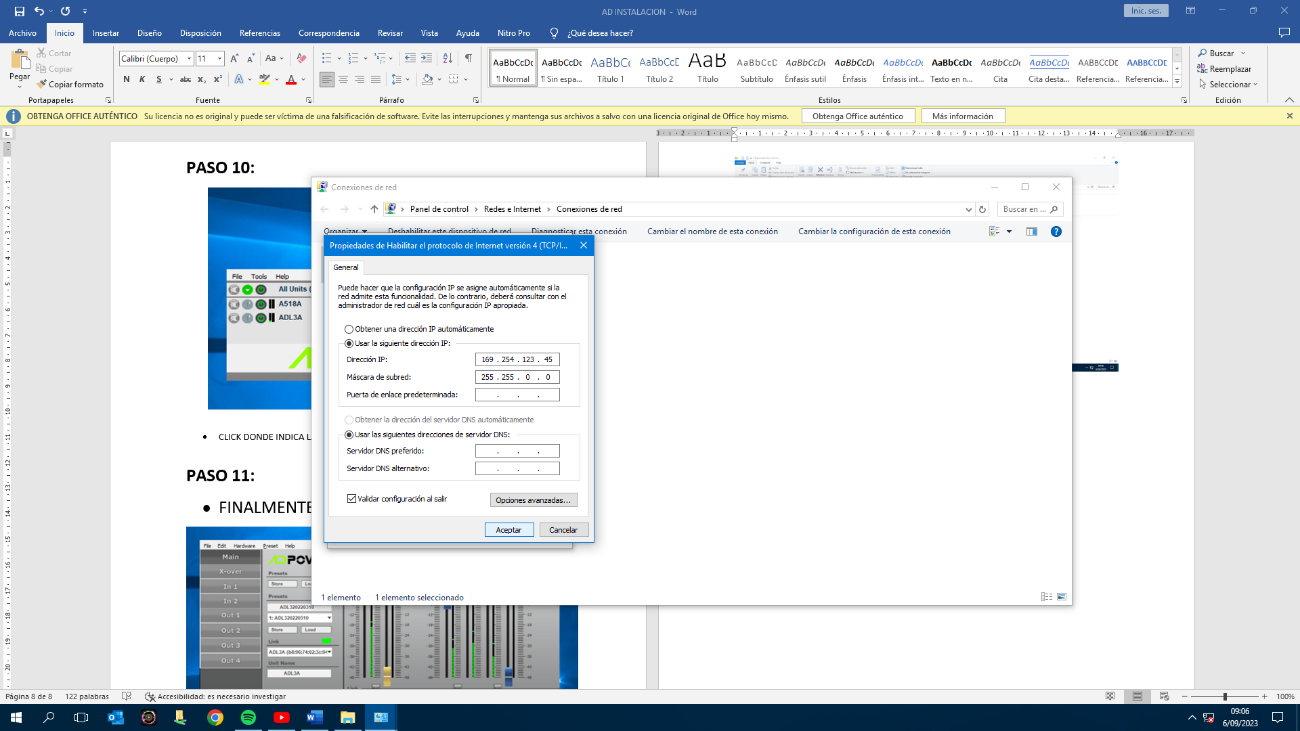 PASO 10:ABRIR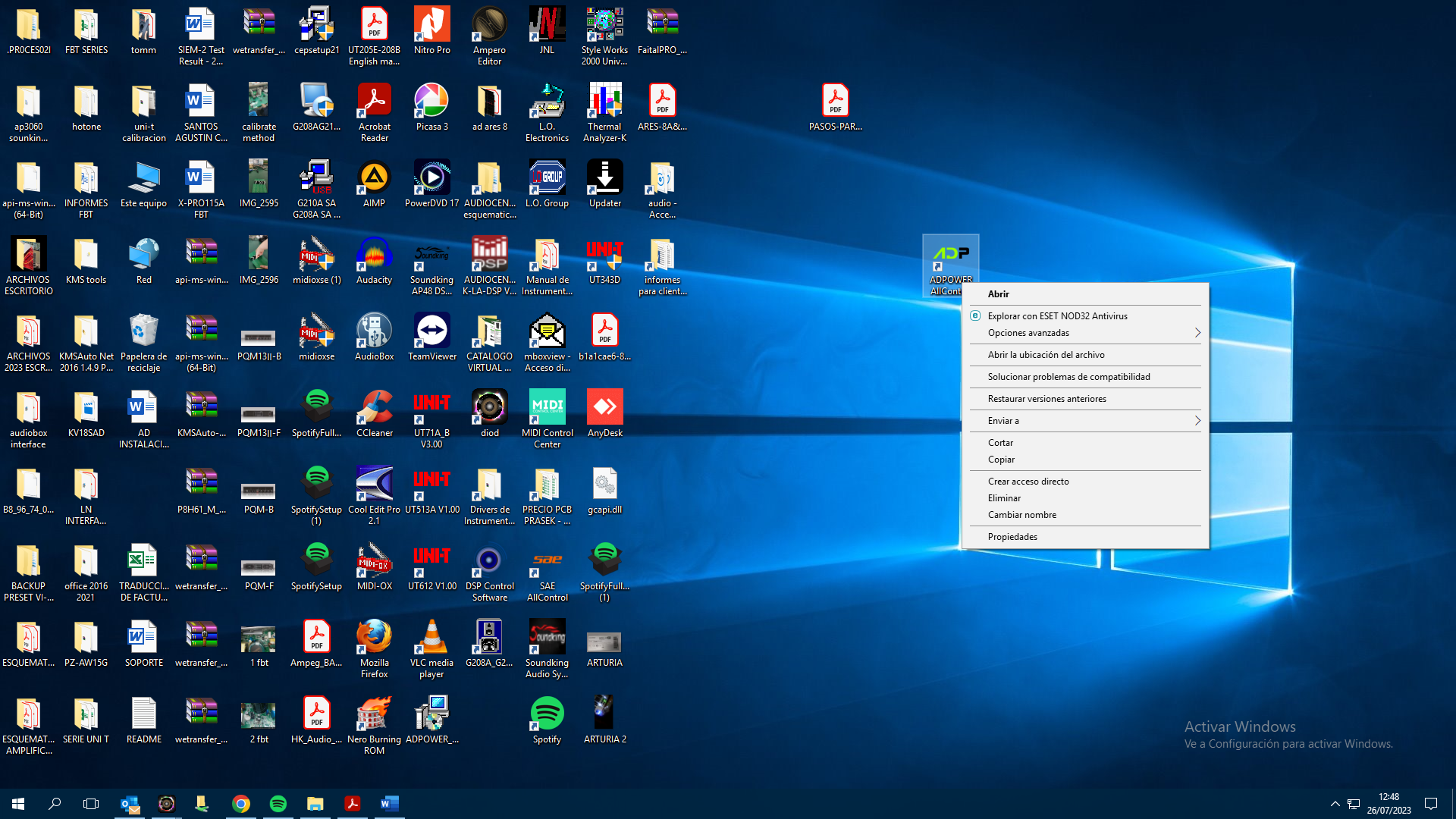 PASO 11: 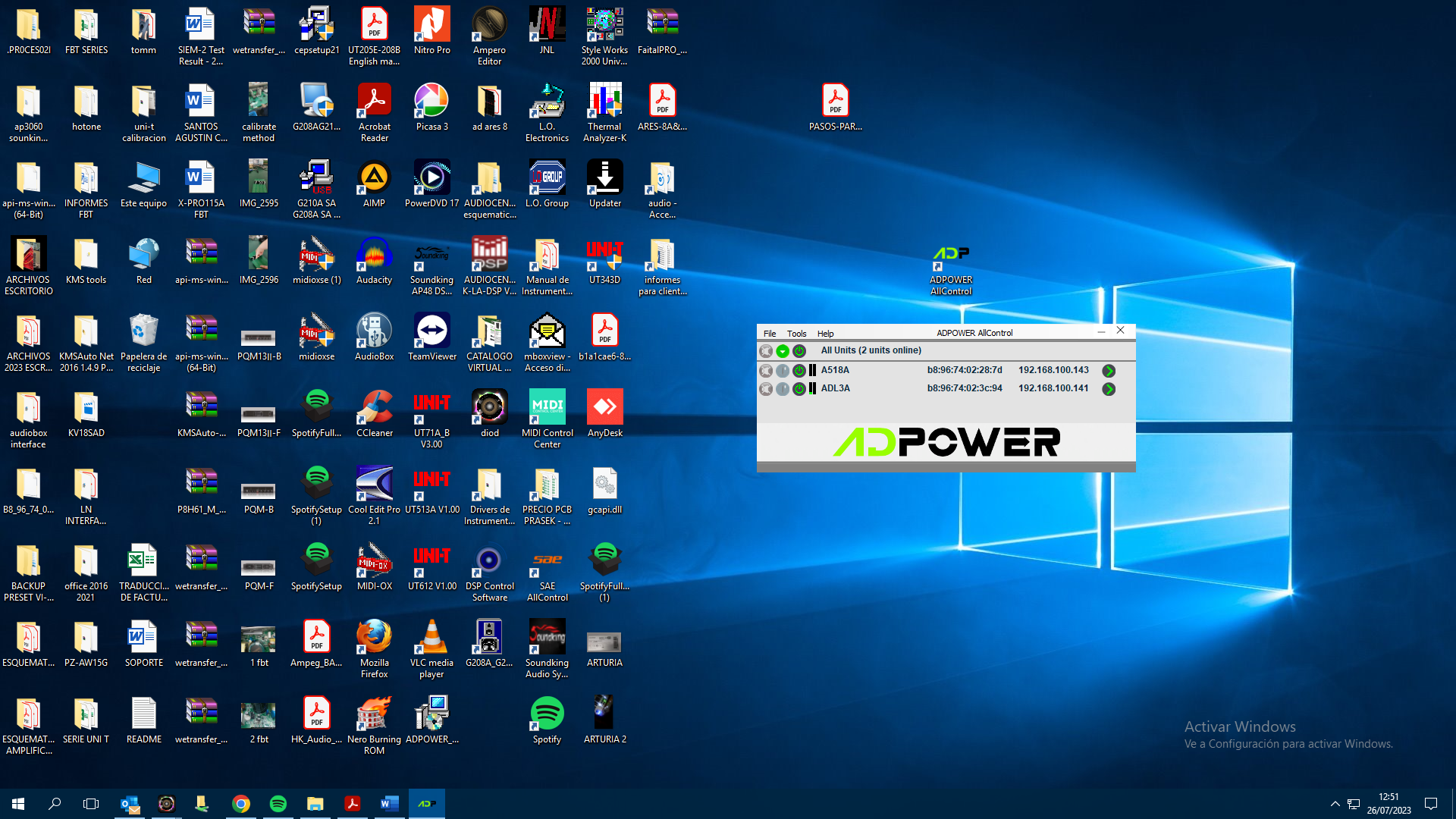 CLICK DONDE INDICA LA FLECHA PASO 12: FINALMENTE SE ABRE EL SOFTWARE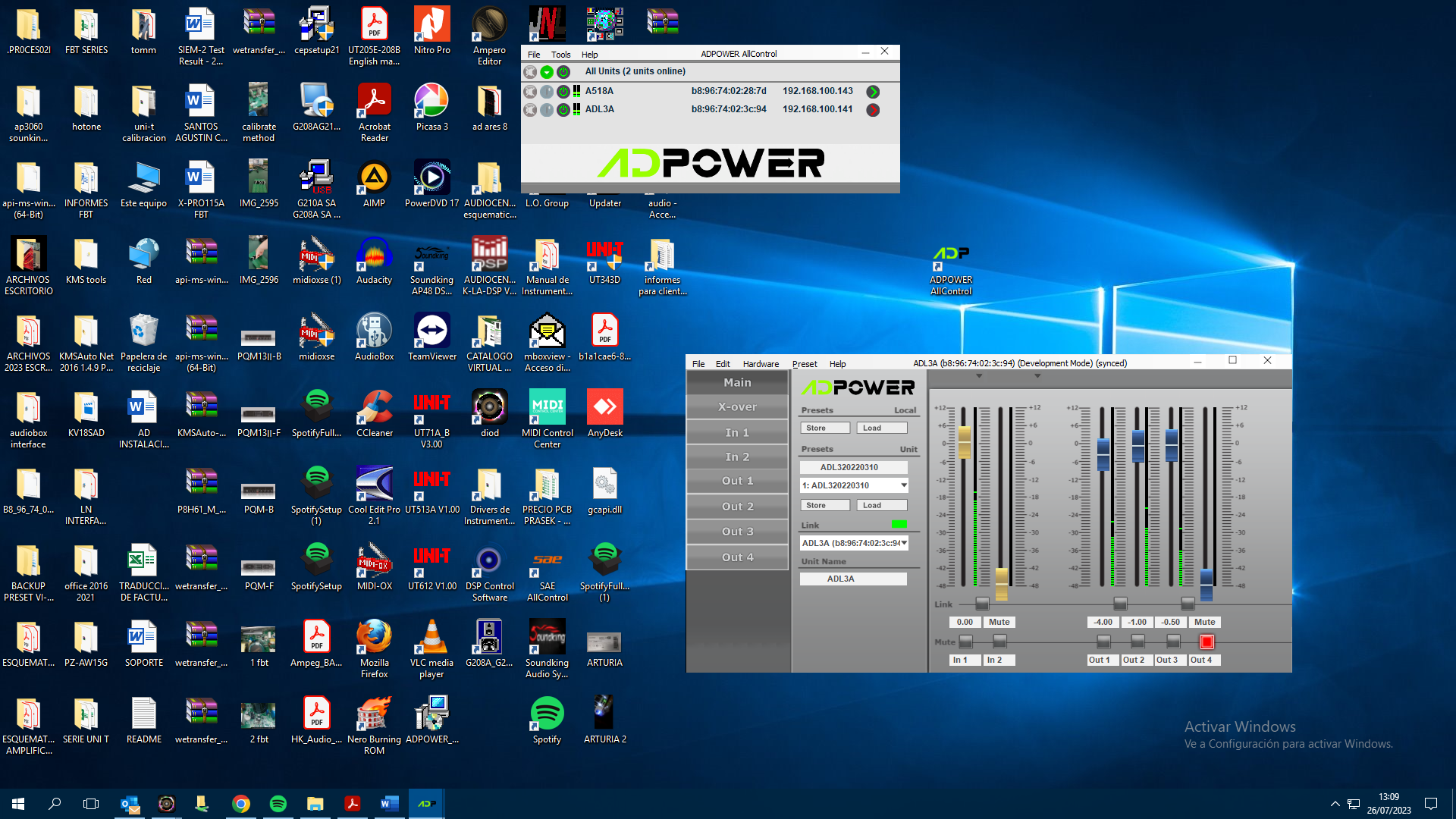 NOTA:  SI SOLICITAN UNA CONTRASEÑA INSERTAR ¨ Develo_p¨